Аналитический отчет о работе педагога-психолога за 2022/2023 учебный годУТВЕРЖДАЮ						Директор  МБОУ г.Керчь РК «Школа- гимназия №1 имени Героя Советского Союза Е.И. Дёминой »						                  ________________Тютюнник Л.И.								                   «_______»_____________2023	Работа психолога в общеобразовательном учреждении строится в соответствии с Положением о службе практической психологии в системе Министерства образования Российской Федерации (Пр.№636 от 22.10.99 МО РФ), Закон 273-ФЗ "Об образовании в РФ" (2015 новый), иными Положениями и Приказами РФ в сфере образования, а так же запросами администрации ОУ.Цель:  обеспечение психолого-педагогического сопровождения в развитии познавательной сферы учащихся при использовании инновационных технологий.Задачи: Изучение познавательных процессов и особенностей личности учащихся.Содействие  личностному и интеллектуальному развитию учащихся на каждом возрастном  этапе, путем использования инновационных технологий.Содействие обеспечению деятельности педагогических работников школы научно-методическими материалами и разработками в области психологии. Приоритетным направление своей работы на период 2022-2023 учебный год считаю, создание педагогических и социально-психологических условий, позволяющих ребенку успешно функционировать и развиваться в педагогической среде в условии внедрения новых педагогических стандартов образования (ФГОС).	Учитывая цели и задачи психологической службы, моя работа как педагога-психолога в 2022-2023 учебном году велась по следующим направлениям:1) Психологическое просвещение, как самое первое приобщение педагогического коллектива, учащихся и родителей к психологическим знаниям.2) Психологическая профилактика – работа по предупреждению возможного неблагополучия в психическом и личностном развитии школьников, при взаимодействии с администрацией школы, социальными службами города,  отделом полиции ОДН;3) Психологическое консультирование – помощь в решении тех проблем, с которыми обращаются учащиеся, родители, педагоги.4) Психодиагностика, как углублённое изучение внутреннего мира школьника.5) Психо - коррекция - устранение отклонений в психическом и личностном развитии школьника, развитие познавательных процессов  и коррекция личностной сферы развития ребенка.6)экспертная и методическая деятельность – наблюдение, анализ полученных результатов, коррекция целей и задач работы как психолога так и педагогов.	В ходе работы согласно годового плана работы  я столкнулась со следующими проблемами:- выполнение рекомендаций ЗПМПК и мед.специалистов родителями детей, имеющих трудности в обучении и развитии;- нежелание родителей идти на контакт со специалистом школы. - нет возможности охватить психологическим сопровождением все классы в течение учебного года  (более 860 обучающихся на 1 ставку  психолога).-высокая занятость учащихся в школе и вне школьных заведениях, что не даёт наладить эффективное  психологическое сопровождение. Пути  решения проблем.Не достаточное внимание со стороны родителей учащихся на воспитание и поведение,  не желание выполнять рекомендации педагога- психолога своевременно. В  будущем планирую вести более масштабную работу по просвещению общественности .Внедрять в практику проведение общешеольных мероприятий к примеру «Неделя психологии в школе».Совместно с администрацией гимназии поднимать рейтинг психолога в учебном учреждении, вести разъяснительную работу с родителями направленную на важность выполнения требований и рекомендации педагога- психолога.На родительских собраниях рекомендовать подходить к распределению нагрузки на детей с учётом индивидуальных особенностей и возраста ребёнка. Процент выполнения годового плана. Годовой план работы педагога-психолога на 2022/ 2023 выполнен на 100 %. Диагностика: Проведены обследования уровня готовности первоклассников к школьному обучению. Всего приняло участие в обследовании – 95 чел.Выявлены учащиеся с низким уровнем готовности. Даны рекомендации педагогам и родителям для организации эффективного процесса обучения и развития этих детей. Психологом проведены коррекционно-развивающих занятий с выявленными обучающимися  по программе коррекционно-развивающих занятий по адаптации первоклассников к школьному обучению “Я – первоклассник!”Проведена диагностика тревожных состояний  и уровня развития классных коллективов в параллели  5-х классов. Также с учащимися проведена диагностика по типологическому опроснику Собчик (детский вариант). По итогам диагностики так же проведены консультации (групповые для обучающихся и индивидуальные для родителей и педагогов). 13 обучающихся прошли курс занятий по снижению школьной тревожности и стабилизации самооценки по  программе тренинговых занятий для пятиклассников "Полоса испытаний".Проведена диагностика тревожности в 9-11 классах по методике Айзенка «самооценка психических состояний». Количество учащихся 9-х классов, принявших участие в исследовании –90Количество учащихся 11-х классов, принявших участие в исследовании – 23Проведены социально-психологического тестирования, направленного на ранее выявление незаконного потребления наркотических средств. (ноябрь-апрель 2022-2023) ЕМСПТПроведена диагностика готовности к обучению в среднем звене 4 классы методики диагностики школьной тревожности Филлипс, социометрия, диагностика школьной мотивации Лускановой, методика «Мой класс».(аперль-май).При подготовки необходимой документации представления учащихся на ЗПМПК и Республиканскую ПМПК – проведено более 13 полных диагностических исследований уровня развития школьников как начальной так и средней ступени обучения.Таким образом, диагностическая работа занимает большую часть работы педагога-психолога в школе. С одной стороны, выполнены все требования и запросы педагогов и родителей. Но при этом не хватает времени для выполнения других видов работ (преимущественно профилактического характера).Консультирование.  Консультирование проводится ежедневно, чаще в индивидуальной форме. По запросу родителей, классных руководителей и не редко самих учащихся. Коррекционно-развивающая работа. В целом, программы коррекционных занятий выполнены на достаточно  уровне. По итогам учебного года  дети, принявшие участие  в коррекционно-развивающей работе показали положительную динамику (развитие памяти, саморегуляции, произвольности  отдельных психических процессов и т.д.).однако не удалось в полной мере осуществить и  качественно проанализировать результаты проделанной  коррекционной работы в 9, 11 класса, в связи с занятостью учащихся во вне урочное время. Проблематичным  является организация групповых занятий с учащимися средней школы (детей, состоящих на ВШУ или требующих повышенного психолого-педагогического внимания) из-за  их загруженности вне школы (кружки, секции). В таких случаях я проводила индивидуальные занятия, а также были разработаны рекомендации для родителей и педагогов по работе с учениками.. Работа с детьми  так называемой «Группы риска» проводится в тесной взаимосвязи с администрацией школы, с привлечением социальных служб и полицейским отделом ОДН.Просветительская и профилактическая работа – проводилась при участии в родительских собраниях, Совете школы, выступлениях на педсоветах и семинарах, входящими в годовой план работы школы в учебном году. Уровень проведения подобных мероприятий оцениваю как хороший. Два раза за 2022-2023г. в «Школе гимназии №1» проводилось общешкольное мероприятие «Неделя психологии» в октябре в дистанционном формате и в апреле очно.  ПЛАН ПРОВЕДЕНИЯ НЕДЕЛИ ПСИХОЛОГИИ В ШКОЛЕ«Мир вокруг нас» .. активное участие в данных мероприятиях принимают и педагоги и дети и родители. В следующем учебном году планирую продолжать данную практику.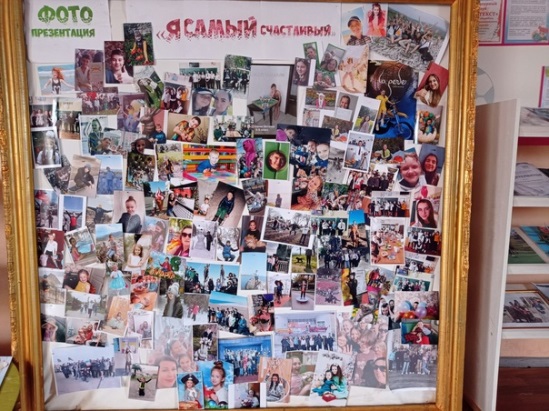 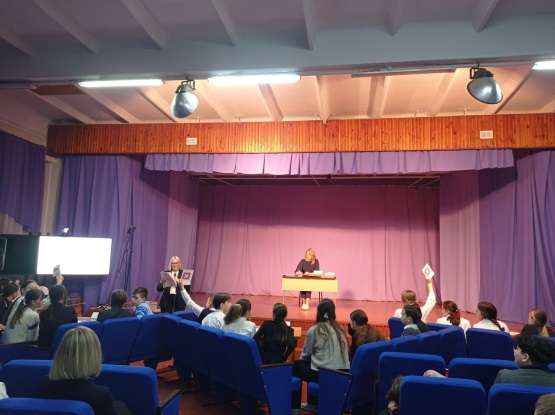  вместе с учащимися участвовали в конкурсе рекламных роликов «Детский телефон доверия». К сожалению, недостаточно времени  пришлось уделить посещению уроков (запланировано для параллелей 1-х, 4-х, 5-х, 10-х, 11-х классов). В следующем учебном году планирую уделить экспертно-методической работе больше внимания, т.к психологическое наблюдение является одним из наиболее эффективных методов определения уровня развития школьников.с 2021-2022 учебного года на  базе МБОУ «Школы-гимназии» функционирует «Служба медиации» для решения конфликтов между учащимися, родителями и педагогами. Продолжает функционировать.Принимала участие в конкурсе педагогического мастерства «Психолог года 2023» в городе заняла 2 место, награждена дипломом УО как призер муниципального этапа конкурса Приказ УО №61 от 10.02.2023г. На следующий учебный года планирую:При составлении годового плана работы учитывать реальные возможности одной ставки психолога на существующее количество детей в школе, охватить психологическим сопровождением наиболее проблемные возрастные категории школьников;Уделить профориентационной работе со старшеклассниками больше внимания, а так же продолжать внедрять программу «осознанное водительство» просвещать и углублять знание основ  детской педагогики и психологии».Планировать и осуществлять психологическое сопровождение всех участников  учебно-воспитательного процесса в соответствии с проблемой и годовым планом работы школы, в тесной взаимосвязи с администрацией общеобразовательного учреждения;Изучать и внедрять в работу психолога  нормативные рекомендации Министерства образования Российской Федерации, Республик Крым.Педагог-психолог							Горожанкина В.В24.05.2023КлассВысокий уровеньВысокий уровеньСредний уровеньСредний уровеньНизкий уровеньНизкий уровеньНеготовностьНеготовностьКласскол-вочеловек%кол-вочеловек%кол-вочеловек%кол-вочеловек%1-А1962103213131-Б12371547516001-В8251341103113ВСЕГО:39413840161722№Класс №Класс 1234567815а33%29%34%35%37%19%60%29%25б44%36%51%51%45%45%55%41%35в43%36%57%49%47%31%65%43%КлассыТревожность (количество учащихся)Тревожность (количество учащихся)Тревожность (количество учащихся)Фрустрация(количество учащихся)Фрустрация(количество учащихся)Фрустрация(количество учащихся)Агрессивность(количество учащихся)Агрессивность(количество учащихся)Агрессивность(количество учащихся)Ригидность(количество учащихся)Ригидность(количество учащихся)Ригидность(количество учащихся)КлассыВысокий Средний Низкий Высокий Средний Низкий Высокий Средний Низкий Высокий Средний Низкий 9-е3414543253142469503011-е15170518014911210ВСЕГО:446624377115655106240№Количество обучающихся, подлежащих тестированиюКоличество участников тестированияКоличество участников тестированияСведения о «группе риска» (чел.)1.467 класс4601.818 класс4601.1019 класс7801.2910 класс2801.2511 класс2401.282Итого по школе2220Название мероприятияУчастники Фото-презентация  «Я самый счастливый»1-11 класс Поисковая Игра «Следопыт». 3,4 классыИнтеллектуальное шоу «Финансовый гений»6 классыКонкурс видео роликов «Я выбираю жизнь».5-11 классыИнформационные лектории для родителей «Как поддержать выпускника перед экзаменами»(Информация на сайте)Родители 4,9,11 классыВыставка книг « Интересная психология». (библиотека) 1-11 классыПедагоги Торжественная линейка по окончанию «Недели психологии в школе» 1-11 классы